Prohlídka Kamenného domu Sosnovápátek 4.6. 2021 od 17.00 do 18.15 hod.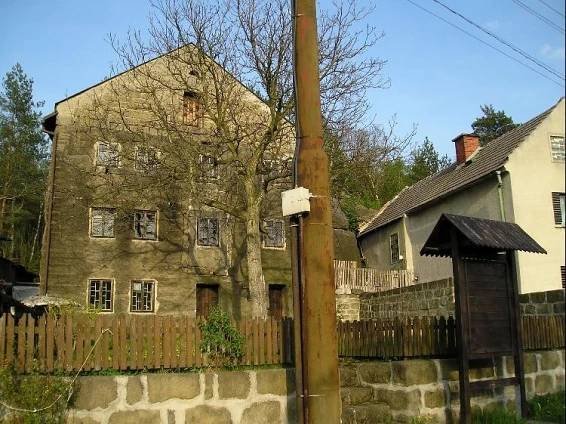 Vstup zdarmaNa místě bude možné zakoupit knihu o historii Sosnové (cena 200,- Kč)